Holy Trinity Catholic SchoolMUSIC PROGRAM 2018­2019Terese Wagner                                               twagner@htsch.org     General Music, Band and Choir Director 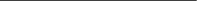 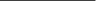 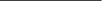 Spirituality Through Music                                                                             As a music program in the Catholic Schools of the Archdiocese of Portland, Oregon, the primary mission of this program is to nurture personal spirituality through music. All students at Holy Trinity will learn liturgical music and musical prayers as part of their music education. Beginning in Pre­K, each class will take turns hosting our weekly school mass, leading the school community in song.National Standards for Music Education                                             The music curriculum at Holy Trinity is aligned with the standards outlined by the National Association for Music Education.  These standards emphasize music literacy and they wire young minds for learning!Singing Culture and Love of Music                                                         We know that music is a very holistic endeavor. Connections are made in 7­8 places in the brain when we play music. Music makes us smarter and can also be very connecting for an entire community.  At Holy Trinity, we are committed to creating a safe community where a child may find their own voice in the comfort of singing with others.  Playing and performing music builds confidence, friendships and fun!  We want to nurture the excitement around music for our students and allow them to develop these interests to their full potential.PROGRAM OVERVIEWThe comprehensive music curriculum at Holy Trinity is a “sound” education that is designed to guide children along a path toward excellent musicianship.Pre­K ­ 2nd Grade                                                                                                      It is important at this age to experience music from the inside out. Before reading and understanding music, we need to find our own personal connection to music through songs, stories, movement and instrument play. The Orff Method of music education helps kids to discover music through exploration. Students attend music class twice each week.*Sing liturgical, seasonal and children’s songs                                                              *Play musical games                                                                                                     *Explore the sound and rhythm possibilities of percussion instruments                                                                                    *Listen and develop aural skills                                                                                    *MOVE! Rhythm games and dances designed to develop coordination and self expression                                                                                                                *Learn about the instruments of the orchestra                                                         *Meet famous composers through musical storytime and audio recordings                                                                                      *Plant the seeds that build fundamental concepts of musicianship3rd Grade                                                                                       At this age children are ready to further develop their voice and pitch sense as singers and begin to learn to play melodic instruments.  3rd graders will experience an introduction to playing the recorder and vocal training. Students attend music class twice each week.*Vocal exercises and games using solfege to develop pitch sense                           *Learning to read music as singers and instrumentalists                                          *Year long unit on recorder  (Prepares students to play band instruments)                    *Movement activities that foster listening and teamwork                                        *Music appreciation: continue to learn about composers and masterworks through the ages                                                                                                               *Listen and learn to sing songs from a wide variety of genres including Liturgical, Classical, Folk, and more contemporary forms such as Blues/Jazz/Rock/Pop and World Music.                                                                                                          *Musical terms/concepts/forms                                                                   *Improvisation and creative expression4th/5th Grade                                                                                                                      In these upper elementary grades students will continue to acquire knowledge and music literacy skills in class three times each week.  Students are taught using The Kodaly Method which employs the solfege system of pitch recognition and sight­singing.  Students also develop their voice by singing 2 and 3 part rounds in preparation for those who want to join the Holy Trinity Treble Clef choir in middle school. 4th and 5th graders also have the opportunity to play in Holy Trinity’s Beginning Band! *Vocal exercises and games using solfege to develop pitch sense                           *Reading music notation as singers and instrumentalists                                          *Units on xylophone, drums and tone chimes.                                                            *Music appreciation: continue to learn about composers and masterworks through the ages                                                                                                               *Listen and learn to sing songs from a wide variety of genres including Liturgical, Classical, Folk, and more contemporary forms such as Blues/Jazz/Rock/Pop and World Music.                                                                                                          *Musical terms/concepts/forms                                                                   *Improvisation and creative expressionEnsembles *The Treble Clefs  (6th- 8th grade choir) This mixed­age middle school choir is open to 6th­8th graders who love to sing and are interested in sharing their gifts with their community.  No audition or choir experience is required. Advanced singers will be given more challenging parts and leadership opportunities, such as learning to conduct or being section leaders.  Each year the choir sings at the Grotto’s Christmas Festival of Lights, Christmas and Spring Concerts as well as special service performances.Rehearsals will focus on:*Daily warm-ups (games and exercises to warm the body, breath and voice)*Vocal Technique exercises*Learning to read choral music*Solo, round and 2 part singing*Choral repertoire from a wide range of genres*Beginning Band Beginning band is held before school on Tuesdays and Fridays from 7:15 - 8am in the music portable.  This band is open to any 4th ­ 8th grader that is new to band or has one year experience on their instrument.*Intermediate/Advanced Band Intermediate/Advanced band is offered as a middle school elective on Tuesdays and Fridays from 1:20-2:10pm. This band is open to 6th - 8th grade students who have two or more years experience on their instrument.Both bands will perform for our annual Christmas and Spring Concerts.  Instrumentalists will play for mass and for special school wide events!THREE CORE ELEMENTS1Nurture spirituality through music .2Follow the National Standards for Music Education.3Cultivate a singing culture and a life­long LOVE of music!